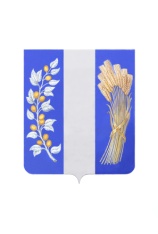 РЕСПУБЛИКА БУРЯТИЯАДМИНИСТРАЦИЯ МУНИЦИПАЛЬНОГО ОБРАЗОВАНИЯ«БИЧУРСКИЙ РАЙОН»ПОСТАНОВЛЕНИЕ28 июня 2016 года							№    238о рассмотрении в администрации муниципального образования «Бичурский район» вопросов правоприменительной практики в целях профилактики коррупцииВ целях реализации пункта 2.1 статьи 6 Федерального закона от 25 декабря 2008 года № 273-ФЗ «О противодействии коррупции» Администрация Муниципального образования «Бичурский район» постановляет:1) вопросы правоприменительной практики по результатам вступивших в законную силу решений судов, арбитражных судов о признании недействительными ненормативных правовых актов, незаконными решений и действий (бездействия) главы муниципального образования «Бичурский район», администрации муниципального образования «Бичурский район» и ее должностных лиц рассматриваются не реже одного раза в полугодие до 15 числа месяца, следующего за отчетным кварталом. Рассмотрение вопросов, указанных в пункте 1 настоящего распоряжения, осуществлять на заседаниях комиссии по противодействию коррупции в муниципальном образовании "Бичурский район". Комитету муниципальной службы и правового обеспечения Администрации муниципального образовании «Бичурский район» ,обобщать правоприменительную практику по вопросам, указанным в пункте 1 настоящего распоряжения, и представлять для рассмотрения на заседаниях комиссии по противодействию коррупции в муниципальном образовании "Бичурский район". Комиссии по противодействию коррупции в муниципальном образовании "Бичурский район" по результатам рассмотрения вопросов, указанных в пункте 1 настоящего распоряжения, вносить главе Администрации МО «Бичурский район» предложения о мерах по предупреждению и устранению причин коррупции в Администрации Муниципального образования «Бичурский район».Глава МО «Бичурский район» 				О.И. Федоров________________________________________________________________Исп. Председатель Комитета муниципальной службы и правового обеспечения Оленникова Н.К.